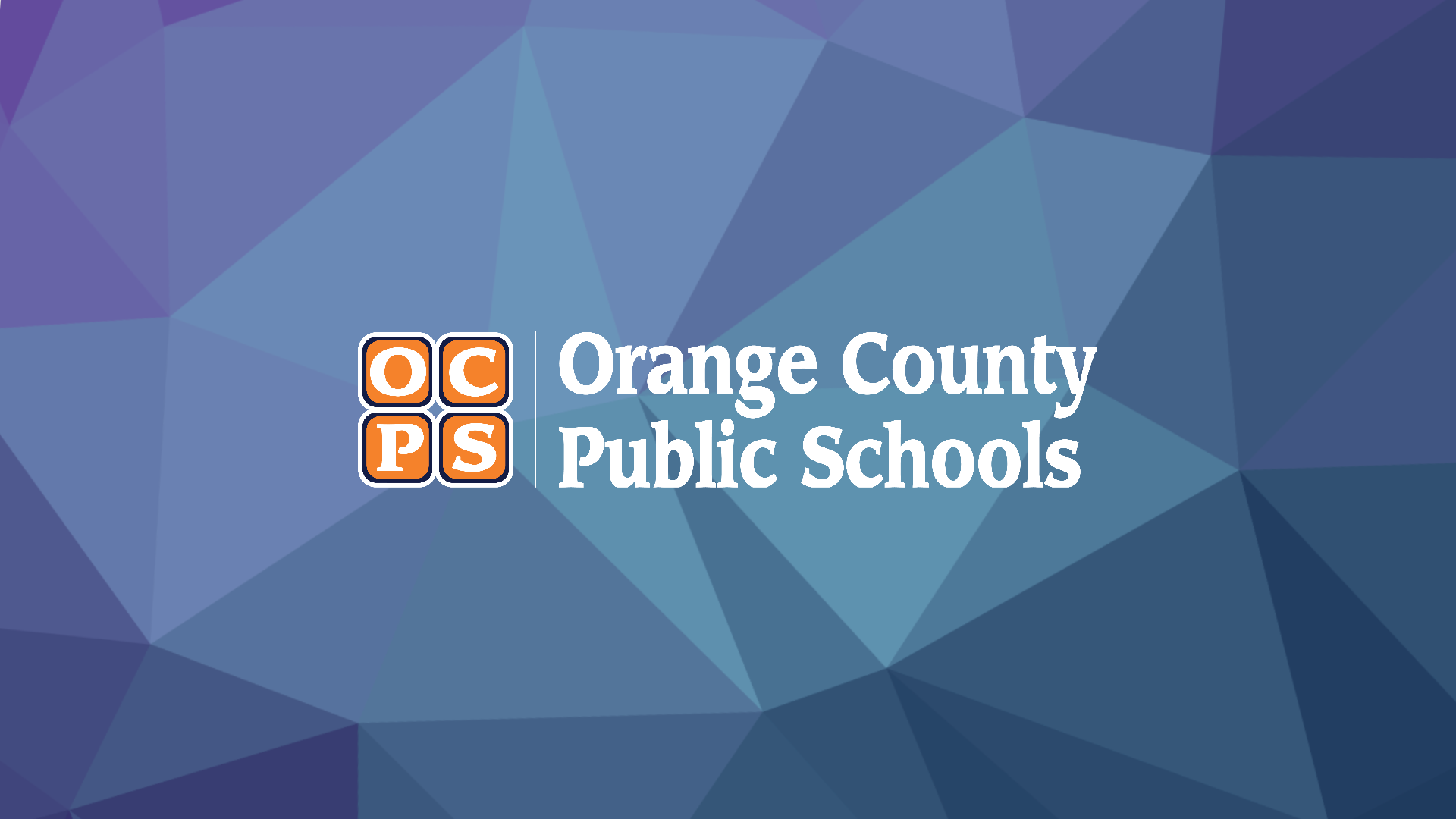 Pine Hills Elementary SchoolMedia Center Collection Development PlanDistrict Strategic Plan 2025Orange County Public Schools is the ninth-largest school district in the United States and the fourth largest in Florida. The district serves more than 206,000 students at 202 schools and is one of the largest employers in Central Florida with more than 25,000 team members.Vision: To ensure every student has a promising and successful future.Mission: With the support of families and the community, we create enriching and diverse pathways to lead our students to success.School Collection Development PlanPine Hills Elementary School serves 668 students enrolled in PreK  through Fifth grades. The student population’s ethnicity is made up of 13% Hispanic and 87% Non-Hispanic students. Additionally, we serve a diverse population made up of 14% White, 82% Black, 1% Native, 0% Asian, 1% Pacific, and 3% Multicultural students.The administration includes Principal LaTonya Smothers and Assistant Principal Joshua Adkins. Pine Hills Elementary School is proud to offer programs including SSYRA Battle of the Books and science enrichment which provide students with opportunities. Pine Hills Elementary School supports its students and community by providing resources and events to enrich and educate both children and families.A thorough analysis of the current media center collection at Pine Hills Elementary School indicates that the average age of the collection is 2014 and the number of books per student is 11. The American Association for School Libraries has established a criteria for a highly effective media center that includes a ratio of 15-20 books available per student in the collection.At this time, Pine Hills Elementary School does not meet the recommended standards for the number of books per student. The analysis of the collection also revealed the following areas of strengths and concerns: The existing collection is satisfactory in condition and overall age, but is too small for the student body.Based on the school-wide data, while our students improved on the state achievement tests, they are still scoring below average proficiency.The school is starting Accelerated Reader this year. Over 90% of our titles are AR ready, but  purchasing titles that support this program should be a priority.Another priority is the purchasing and showcasing of emergent (RL 0-0.9) reading materials that are AR ready. The school analysis provides an overview of the school’s enrollment, demographics and proficiency data.The collection is developed for and influenced by students, their interests, academic needs and alignment to the curriculum. The data below is a snapshot of the collection based on a Titlewise Analysis. The information collected in this section provides a detailed look at the current library collection by classification and genre. The information was gathered from Follett Destiny, the library management system, and Titlewave, the vendor’s ordering and analysis tool.NotesOverall, the collection is up to date. The collection is strong in biography and social sciences. The collection is  weak in language and literature. The collection is becoming outdated in technology and science topics. The number of items in arts and recreation topics (extremely popular) is low and becoming outdated.To deepen focus on strategic collection development, specific sections of the collection were analyzed in detail to determine whether the media center collection reflects and represents various points of view and  experiences. The goal is to provide a balanced collection that can be both a mirror, to reflect a reader's experience, and a window, so readers can experience different viewpoints.Results Based on the available school data of Pine Hills Elementary School in comparison to Collection Analysis results, it was found that: Summary After completing a deeper, targeted analysis of the representation section of the TitleWise report, it was determined that: Books that support the Accelerated Reader program will be targeted overall. Supporting emergent and struggling readers will be a top priority. African American, Haitian Creole and Hispanic inclusive titles will be included.As in past years, books that support programs such as SSYRA and SSYRA Jr. will be purchased.This page lists the priorities for selection and weeding  for each school year and includes the action, updates, and outcomes. This is subject to change due to funding and time constraints.This page outlines the current budget available and specifically lists the priorities for this school year (2022-2023).Annual Budget 2022-2023Purchasing Plan 2022-2023Reviewed by Stakeholders on DATE ________________________________________________LaTonya SmothersPrincipalBeth LawCertified Educational Media SpecialistTable of ContentsExecutive SummarySchool AnalysisEnrollment & Demographic DataEnrollment & Demographic DataEnrollment & Demographic DataEnrollment & Demographic DataEnrollment & Demographic DataEnrollment & Demographic Data6682022-23 Student Enrollment as of August 31, 20226682022-23 Student Enrollment as of August 31, 2022SubgroupsSubgroupsFederal EthnicityFederal Ethnicity6682022-23 Student Enrollment as of August 31, 20226682022-23 Student Enrollment as of August 31, 202216%ELL6%ESE13%Hispanic87%Non-HispanicFederal Race CategoryFederal Race CategoryFederal Race CategoryFederal Race CategoryFederal Race CategoryFederal Race Category14%White82%Black1%Native0%Asian1%Pacific3%MulticulturalProficiency DataProficiency DataProficiency DataProficiency DataProficiency DataProficiency DataAssessment2020-212021-22Assessment2020-212021-22FSA ELAGrade 319%44%FSA MathGrade 328%53%FSA ELAGrade 417%29%FSA MathGrade 414%31%FSA ELAGrade 522%30%FSA MathGrade 521%16%NGSSS Sci 5 EOC29%29%Collection Analysis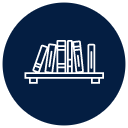 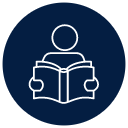 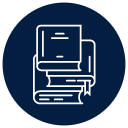 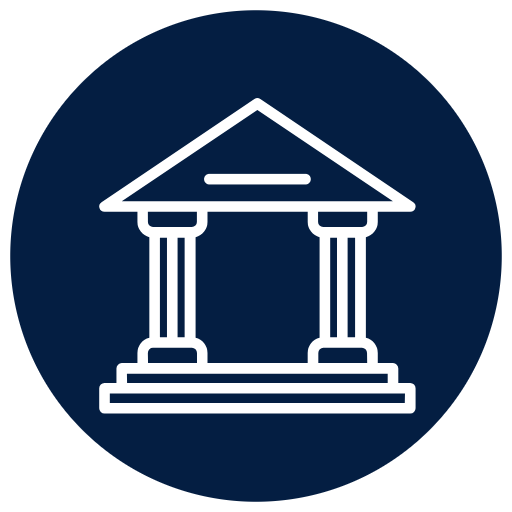 9559Items in the Collection9559Items in the Collection14Items per Student14Items per Student57%Fiction Titles in the Collection57%Fiction Titles in the Collection33 %Non-Fiction Titles in the Collection33 %Non-Fiction Titles in the CollectionLibrary media resources are curated to include both recently published works and classics that both rightfully impact the average age of the collection. Library media resources are curated to include both recently published works and classics that both rightfully impact the average age of the collection. 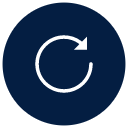 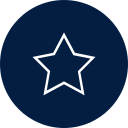 Library media resources are curated to include both recently published works and classics that both rightfully impact the average age of the collection. Library media resources are curated to include both recently published works and classics that both rightfully impact the average age of the collection. 2014Average Age of the Collection2014Average Age of the Collection14%Aged Titles14%Aged Titles50%Newer than 5 Years50%Newer than 5 YearsLibrary media resources should be representative of the school. A commitment to representative literature is reflective of OCPS values such as equity, inclusion, and respect. Library media resources should be representative of the school. A commitment to representative literature is reflective of OCPS values such as equity, inclusion, and respect. Library media resources should be representative of the school. A commitment to representative literature is reflective of OCPS values such as equity, inclusion, and respect. Library media resources should be representative of the school. A commitment to representative literature is reflective of OCPS values such as equity, inclusion, and respect. Social-Emotional Learning (SEL) library media resources can contribute to the development of character and social-emotional skills, one of the OCPS’s key performance indicators.Social-Emotional Learning (SEL) library media resources can contribute to the development of character and social-emotional skills, one of the OCPS’s key performance indicators.Social-Emotional Learning (SEL) library media resources can contribute to the development of character and social-emotional skills, one of the OCPS’s key performance indicators.Social-Emotional Learning (SEL) library media resources can contribute to the development of character and social-emotional skills, one of the OCPS’s key performance indicators.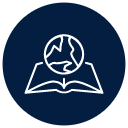 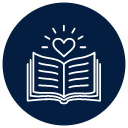 40%Representative Titles in Collection40%Representative Titles in Collection2014Representative Titles Average Age2014Representative Titles Average Age47%SEL Titles in Collection47%SEL Titles in Collection2014SEL Titles  Average Age2014SEL Titles  Average AgeLibrary media resources are distributed across the lexile reading level ranges noted below. Library media resources are distributed across the lexile reading level ranges noted below. Library media resources are distributed across the lexile reading level ranges noted below. Library media resources are distributed across the lexile reading level ranges noted below. Library media resources are distributed across the lexile reading level ranges noted below. Library media resources are distributed across the lexile reading level ranges noted below. Library media resources are distributed across the lexile reading level ranges noted below. Library media resources are distributed across the lexile reading level ranges noted below. 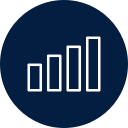 121 344 1019 2320 1800 427 2 BR-199 Lexile Items200-349Lexile Items350-499Lexile Items500-674Lexile Items675-909Lexile Items910-1299Lexile Items1300+Lexile ItemsCollection Analysis by CategorySection# of TitlesAverage AgeComputer Science, Information & General Works302017Philosophy & Psychology642014Religion112017Social Sciences4702013Language00Science5122016Technology2532016Arts & Recreation1392017Literature322012History & Geography4322015Biography4322017Easy20392012General Fiction21692015Graphic Novels6162016Representation AnalysisRepresentation FocusAvg. Age of Target Population Titles# of Target Population Titles % of Target Population Titles% of StudentsAfrican American201590910.5%82%Emergent Readers (below 20121211%63%Strategic FocusSchool YearStrategic Focus2022-23Selection PrioritiesEmergent Readers (Level 0-1.0)Technology, Computer, and Science booksSportsFine Arts (Art, Music, Poetry)2022-23Weeding PrioritiesOutdated 000’sOutdated 500’sOutdated 600’sOutdated 700’s2023-24Selection PrioritiesGraphic NovelsHistory and GeographyTBD2023-24Weeding PrioritiesOutdated 900’sOutdated BiographiesBudget and Purchasing PlanState FundsState FundsSourceAmountState (10011111000)$13,618.48Internal AccountsInternal AccountsSourceAmountBook Fairs500.00Other0TOTAL14,118.48Approximate Purchasing PlanApproximate Purchasing PlanPurposeAmountEmergent Readers (RL 0-1.0 and 1.0-1.9)4,000.00Sunshine State books2,000.00Technology, Computer and Science 3,000.00Sports and Fine Arts2,000.003,118.48TOTAL14,118.48